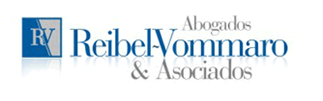 MODELO DE COMUNICACIÓN (3) SUSPENSIÓN POR FUERZA MAYOR SUPUESTO: Empresa que decide suspender su actividad y a su personal invocando Fuerza Mayor.(LOGO DE LA COMPAÑÍA) NOTIFICACION DE SUSPENSION POR CAUSAS DE FUERZA MAYOR .-Ciudad Autonoma de Buenos Aires, a los ……………. dias del mes de marzo de 2020.-Sr. …………………………………………..LEGAJO …………………………………..Que atento los hechos de público y notorio conocimiento, resumidos en los efectos de la actual Pandemia derivada del virus COVID-19 traducidas en las distintas disposiciones del PEN, en particular aquellas que implican una restricción a la libre circulación, a la imposibilidad de aglomeración de gente en determinados lugares, así también como al otorgamiento compulsivo de licencias de tipo extraordinarias a una parte esencial de nuestro plantel, todo lo cual en la práctica imposibilita nuestro normal desempeño, obligándonos al cese temporal de nuestra actividad comercial hasta tanto estas circunstancias se modifiquen, nos vemos en la lamentable obligación de notificarle por medio de la presente la decisión de suspenderlo por razones estrictas de fuerza mayor no imputables a esta empresa y en los términos del art 221 de la LCT por espacio de ……………………… días corridos, medida que comenzara a regir a partir del día ………………. y hasta el día ………………………. ambos inclusive. Recordamos que tanto la pandemia en si, como las normas que el Gobierno Nacional, Provincial y Municipal han dictado y continúan aún dictando en consecuencia, escapan por completo a lo que normalmente puede ser previsto y mucho menos resistir por parte de nuestra EMPRESA, aspectos que reafirman el carácter de fuerza mayor que reviste la delicada y singular circunstancias que estamos atravesando tanto a nivel mundial y local. Excepto que medie comunicación fehaciente por parte de esta empresa que prorrogue la presente medida, el dia ……………… de ………………… de 2020 Ud.  deberá retomar sus tareas en el lugar y horario habitual de labor, sin necesidad de que medie ninguna otra comunicación ni emplazamiento por parte de esta empresa, bajo apercibimiento de considerarlo en situación de abandono de trabajo.  Abogamos, en salvaguarda de la fuente de trabajo, que esta situación de pandemia pueda ser controlada por los organismos pertinentes y la actividad comercial normalizada a la mayor brevedad posible para evitar aun mayores perjuicios . QUEDA UD FORMAL Y LEGALMENTE NOTIFICADO .-Firma de la Empresa                                                                                    Me notifico y recibo copia del presente:  Firma y aclaración del trabajador